Phaàn 8: PHAÙP TAÙC TÒNHVaên keát taùc t nh ñ a: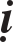 (Tònh ñòa coù boán loaïi: 1. Hoaëc cuûa ñaøn-vieät, hoaëc cuûa ngöôøi kinh doanh khi laøm chuøa phaân xöû. 2. Hoaëc laøm chuøa chöa xong. >. Xung quanh chuøa khoâng coù haøng raøo hoaëc vaùch; hoaëc chæ coù nöûa haøng raøo vaø vaùch. 4. Taêng taùc baïch nhò Yeát-ma keát).Ñaïi ñöùc Taêng laéng nghe! Neáu thôøi gian thích hôïp vôùi Taêng, Taêng ñoàng yù. Nay Taêng keát nôi… laøm tònh ñòa. Ñaây laø lôøi taùc baïch.Ñaïi ñöùc Taêng laéng nghe! Nay Taêng keát nôi… laøm tònh ñòa. Caùc Tröôûng laõo naøo ñoàng yù Taêng keát nôi… laøm tònh ñòa thì im laëng. Vò naøo khoâng ñoàng yù thì noùi ra.Taêng ñaõ ñoàng yù keát nôi… laøm tònh ñòa. Taêng ñaõ ñoàng yù vì im laëng. Vieäc naøy nay toâi xin ghi nhaän nhö vaäy. (Neáu Taêng-giaø-lam nghi tröôùc ñaõ coù tònh ñòa thì neân giaûi roài sau ñoù keát laïi).Vaên yeát-ma sai ngöôøi coi xeùt t nh phaùp: (Ngöôøi kia nhö phaùp xem xeùt ñoà aên uoáng saïch vaø taêm xæa raêng, nhöõng vieäc nhö theá).Ñaïi ñöùc Taêng laéng nghe! Neáu thôøi gian thích hôïp vôùi Taêng, Taêng ñoàng yù cho Tyø-kheo teân laø… coù theå vì Taêng laøm ngöôøi tònh phaùp. Ñaây laø lôøi taùc baïch.Ñaïi ñöùc Taêng laéng nghe! Tyø-kheo teân laø… coù theå vì Taêng laøm ngöôøi tònh phaùp. Caùc Tröôûng laõo naøo ñoàng yù Tyø-kheo teân laø… laøm ngöôøi tònh phaùp thì im laëng. Vò naøo khoâng ñoàng yù thì noùi ra.Taêng ñaõ ñoàng yù Tyø-kheo teân laø… laøm ngöôøi tònh phaùp. Taêng ñaõ ñoàng yù vì im laëng. Vieäc naøy nay toâi xin ghi nhaän nhö vaäy. (Sai laøm suy-na traûi ngoïa cuï Taêng, phaân chia chaùo cho Taêng, phaân chia baùnh vaø aùo taêm möa; phaân chia choã cho Sa-di, giöõ ngöôøi laøm vöôøn cuûa Taêng. Nhöõng vieäc nhö vaäy Yeát-ma gioáng nhau, nhöng xöng vieäc thì khaùc).Vaên chaân thaät t nh thí:Tröôûng laõo nhaát taâm nieäm! Toâi Tyø-kheo teân laø… coù y dö naøy chöa laøm thanh tònh, nay ñeå ñöôïc thanh tònh, toâi boá thí cho Tröôûng laõo laømthanh tònh chaân thaät. (Ngöôøi laøm tònh thí chaân thaät neân hoûi vôùi thí chuû nhaân sau môùi ñöôïc thoï duïng).Vaên laàn löôït t nh thí:Tröôûng laõo nhaát taâm nieäm! Toâi Tyø-kheo teân laø… coù y dö naøy chöa laøm thanh tònh. Vì ñeå trôû thaønh thanh tònh toâi boá thí cho Tröôûng laõo. (Ngöôøi thoï thænh neân noùi nhö vaäy).Tröôûng laõo nhaát taâm nieäm! Ngaøi coù y dö naøy chöa laøm thanh tònh. Vì ñeå noù trôû thaønh vaät thanh tònh neân ñaõ boá thí cho toâi. Nay toâi xin nhaän. (Nhaän roài neân hoûi ngöôøi kia):Ngöôøi thí chuû laø ai? (Ngöôøi kia neân noùi)Ñem cho ngöôøi naøo ñoù (Ngöôøi thoï thænh neân noùi nhö vaäy).Tröôûng laõo nhaát taâm nieäm! Ngaøi coù y dö chöa laøm thanh tònh. Vì ñeå noù trôû thaønh thanh tònh neân ñaõ boá thí cho toâi. Toâi ñaõ thoï nhaän y naøy vaø thuoäc veà vò… roài. Ngaøi … neân hoä trì vaø söû duïng tuøy yù. (Ngöôøi laàn löôït tònh thí, hoaëc ñöôïc hoûi, khoâng hoûi cuõng tuøy yù duøng).Vaên nhaän thuoác baûy ngaøy: (Tröôùc heát ñeán tònh nhaân nhaän thuoác roài mang ñeán choã ñaïi Tyø-kheo thöa:)Tröôûng laõo nhaát taâm nieäm! Toâi Tyø-kheo teân laø… vì coù beänh nhaän thuoác baûy ngaøy vaø nguû chung vôùi noù baûy ngaøy. Nay toâi ñeán tröïc tieáp Tröôûng laõo nhaän. (Laàn thöù hai, thöù ba cuõng thöa nhö vaäy).Vaên nhaän thuoác suoát ñôøi: (Tröôùc ñaõ ñeán tònh nhaän nhaän roài, mang ñeán choã Ñaïi Tyø-kheo thöa:)Ñaïi ñöùc nhaát tam nieäm! Toâi Tyø-kheo teân laø… coù beänh, ñaây laø thuoác duøng troïn ñôøi vaø ñöôïc ôû chung vôùi thuoác vaø duøng laâu daøi. Nay toâi ñeán tröïc tieáp Tröôûng laõo nhaän. (Laàn thöù hai, thöù ba cuõng thöa nhö vaäy. Khoâng ñeå qua ñeâm, khoâng thoï baèng mieäng).